Formulaire de dépôt d’une plainte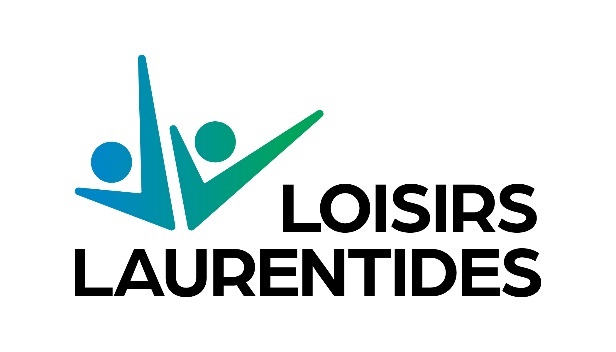 À l’égard de l’un des SERVICES de Loisirs LaurentidesCe formulaire de dépôt d’une plainte à l’égard de l’un des services de Loisirs Laurentides sera remis à la personne responsable de la qualité des services à Loisirs Laurentides et la direction générale en sera informéeJ’ai pris connaissance de la Déclaration de service aux membres de Loisirs Laurentides et je désire déposer une plainte à l’égard de l’un des services offerts par Loisirs Laurentides dans le cadre du mécanisme de suivi prévu pour le dépôt d’une plainte :Date de la plainte :      _____________________________________________________Motifs de la plainte (veuillez cochez le ou les motifs appropriés)	d’ordre financier		d’ordre temporel	d’ordre logistique		d’ordre du correctif apporté	d’ordre du service en soi		d’ordre du suivi accordé	Autre (précisez) :         _______________________________________________________________________________________RENSEIGNEMENTS SUR LA PERSONNE PLAIGNANTE   Je suis la personne qui porte plainte	 Nom : ________________________________	Prénom : __________________________________________ Organisme : ________________________________________________Statut :  	 	Membre associatif                               Membre autre catégorie	  	Membre scolaire			Membre municipal		Autre : _______________________________________Dans les démarches de suivi à cette plainte, je désire qu’une 2e personne soit informée :      Oui            NonSi oui, précisez qui dans la prochaine section.  RENSEIGNEMENTS SUR LA 2e PERSONNE À INFORMERNom : ________________________________	Prénom : _____________________________________ Lien avec l’organisme : ________________________________________________ Courriel :  ________________________________     Téléphone : ________________________________  DÉTAILS ENTOURANT LA PLAINTE :La plainte touche quel secteur?  	 	Plein air scolaire                               Loisir culturel	  	Plein air/loisir rural                            Bénévolat		Sport                                                 Formation                       Activité physique/camps de jour       Communication                       Parcs et espaces récréatifs              Accueil                       Comptabilité                                     Gouvernance                    	Autre : _______________________________________Détails : Démarche préalable à la présente plainte.Loisirs Laurentides incite les membres à tenter de régler eux-mêmes la problématique avec la personne responsable du service afin d’éviter une surcharge bureaucratique. Veuillez nous préciser s’il y a lieu, les démarches que vous avez faites jusqu’à ce jour.J’ai tenté de régler la situation avec la personne du service en question :     Oui           NonSi oui, qui était la personne contactée : Si oui, précisez quand et de quelle façon :Quels ont été les résultats de votre approche?J’ai informé la direction de LL suite à cette première approche non concluante ?        Oui           NonSi oui, précisez quand et de quelle façon :AUTRES ÉLÉMENTS DE PREUVE :Si vous possédez des éléments de preuve à ajouter à cette plainte, joignez-les en annexe. Par exemple :  Lettre(s) reçue(s)   Échanges courriel(s)/texto(s)   Autres (spécifiez) ________________________________________________________________________AUTRES COMMENTAIRES :Ajoutez tout commentaire que vous jugez utile.COORDONNÉES POUR VOUS JOINDRE :Adresse courriel :	___________________________________________________________________________	Numéro de téléphone (où l’on peut vous joindre le plus facilement) :Téléphone bureau :	____________________________	Téléphone résidence : ___________________________ Téléphone mobile :	____________________________Possibilité de vous laisser un message à ce numéro :     Oui           NonMoment privilégié pour vous joindre : ______________________________________________________________DÉCLARATION DE LA PERSONNE PLAIGNANTE :Je déclare avoir lu la Déclaration de services aux membres de Loisirs Laurentides visant à favoriser un service adéquat et courtois aux membres et d’assurer un suivi adéquat dans le cas de non-satisfaction à l’égard de l’un des services offerts.Je comprends que ma plainte sera traitée en toute confidentialité et je m’engage à ne pas communiquer d’information à ce sujet à quiconque tout en long de la démarche.J’autorise la personne responsable de l’application de la Déclaration à informer la direction générale et la personne responsable du service visé par la présente plainte et à valider auprès de celle-ci le suivi à y apporter le cas échéant.Je déclare que les renseignements inscrits dans le présent formulaire sont véridiques, décrits en toute bonne foi et au meilleur de ma connaissance. J’atteste avoir rédigé cette déclaration de façon libre et volontaire. Je comprends que Loisirs Laurentides fera le suivi nécessaire afin de donner suite et à rectifier, s’il y a lieu, la situation.Je m’engage à informer Loisirs Laurentides si je désire retirer ma plainte.__________________________________________________	__________________________________ 	Signature	DateINFORMATIONS IMPORTANTES :	Sur réception de votre formulaire de dépôt d’une plainte dûment rempli, la personne responsable de la Déclaration de services aux membres de Loisirs Laurentides communiquera avec vous selon les modalités inscrites à la Déclaration.	Nous vous assurons que toutes les démarches effectuées dans le cadre de ce processus demeurent 	confidentielles.	Faites parvenir ce formulaire dûment rempli par courriel à info@loisirslaurentides.com avec en objet «plainte à l’égard d’un service» ou si vous préférez, par la poste à :  Loisirs Laurentidesa/s Personne responsable de la qualité des services330, rue De Martigny Ouest, bureau 100Saint-Jérôme (Québec) , J7Y 4C9RÉSERVÉ À L’ADMINISTRATION:Numéro de référence :  	___________________________________________________________Reçu par : 	___________________________________________________________Date de réception :	___________________________________________________________